Program obce  Čaková pro poskytovánínávratných finančních výpomocí na předfinancování výměny kotlů na pevná paliva v rámci programu„Kotlíkové dotace v Moravskoslezském kraji - 3. výzva"Článek I.Účel a důvody ProgramuProgram upravuje poskytování návratných finančních výpomocí (dále jen NFV) na realizaci výměny zdroje tepla v rámci programu „Kotlíkové dotace v Moravskoslezském kraji - 3. výzva“ za účelem podpory výměny nevyhovujících kotlů na pevná paliva v domácnostech, úspor energie a dalších adaptačních či mitigačních opatření ve vztahu ke změně klimatu v obcích Moravskoslezského kraje.  Program stanoví postup při poskytování NFV žadatelům k předfinancování výměny nevyhovujících kotlů na pevná paliva za moderní zdroj tepla. NFV bude poskytnuta z rozpočtu obce Čaková  (dále jen Obec) dle zákona č. 250/2000 Sb., o rozpočtových pravidlech územních rozpočtů, zákona č. 128/2000 Sb., o obcích, zákon č. 320/2001 Sb., o finanční kontrole, s využitím dotace z prostředků Státního fondu životního prostředí.  Celková výše tohoto Programu je limitována objemem finančních prostředků, o které bylo požádáno v rámci žádosti o poskytnutí podpory dle Výzvy č. 1/2019 na Státní fond životního prostředí ČR (SFŽP ČR). Výše prostředků byla stanovena na základě projeveného zájmu ze strany občanů obce. Po vyčerpání tohoto objemu nebude možné podpořit další žadatele.  Článek II.Předpokládaný celkový objem peněžních prostředků1) Předpokládaný celkový objem peněžních prostředků vyčleněných na podporu výše uvedeného účelu činí max. 3 400 000 ,- Kč včetně 20 % rezervy.  Článek III.Stanovení okruhu způsobilých žadatelůZpůsobilým žadatelem o NFV je zletilá fyzická osoba, která podala žádost o kotlíkovou dotaci v rámci vyhlášené 3. výzvy Moravskoslezského kraje a tato jí byla přidělena Radou MSK. NFV nelze poskytnout žadateli:  který nemá schválenou žádost o dotaci v rámci programu „Kotlíkové dotace v Moravskoslezském kraji - 3. výzva“,    který má vůči Obci neuhrazené závazky po splatnosti, který se nachází podle zákona č. 182/2006 Sb., o úpadku a způsobech jeho řešení (insolvenční zákon), ve znění pozdějších předpisů, v úpadku nebo došlo v jeho případě k podání insolvenčního návrhu nebo tento návrh sám podal nebo bylo vydáno rozhodnutí o úpadku,  vůči kterému, případně vůči jeho majetku, je navrhováno nebo vedeno řízení o výkonu soudního či správního rozhodnutí nebo navrhována či prováděná exekuce.  Splnění podmínky dle čl. III odst. 2 písm. a) dokládá žadatel smlouvou o poskytnutí dotace z rozpočtu Moravskoslezského kraje nebo písemným potvrzením Krajského úřadu Moravskoslezského kraje (dále jen „KÚ MSK“).  Splnění podmínek dle čl. III odst. 2 písm. c) a d) dokládá žadatel písemným čestným prohlášením při podání žádostí – je součástí žádosti o poskytnutí NFV. Článek IV.Lhůta pro podání žádosti o poskytnutí NFV1) Žádost o poskytnutí NFV podává žadatel od  10. října 2019  nejpozději do 6 měsíců od podpisu Smlouvy o poskytnutí dotace z rozpočtu Moravskoslezského kraje (dále jen „MSK“) nebo do vyčerpání finančních prostředků.  Článek V.Kritéria pro hodnocení žádosti o poskytnutí NFV1) Kritériem pro poskytnutí NFV je kompletnost předložené žádosti a způsobilost žadatele. Přednostně budou řešeny žádosti od občanů, kteří projevili zájem v rámci „Průzkumu zájmu o účelovou bezúročnou půjčku na výměnu stávajícího kotle“ a jsou uvedeni v Příloze č. 3 dle Výzvy SFŽP č. 1/2019.  Článek VI.Podmínky pro poskytnutí NFVZpůsobilý žadatel podává žádost včetně příloh na podatelnu Obecního  úřadu  Čaková  na předepsaném tiskopise, který je přílohou tohoto Programu. K žádosti se přikládá: kopie Smlouvy o poskytnutí dotace z rozpočtu MSK nebo písemné potvrzení  KÚ MSK o schválení žádosti, čestné prohlášení, ve kterém žadatel potvrdí splnění podmínek dle čl. III  odst. 2 písm. c) a d) – je součástí žádosti o poskytnutí NFV. Žadatel je povinen zrealizovat výměnu kotle nejpozději do 30. 9. 2021. Žadatelům, jejichž žádost o kotlíkovou dotaci bude zařazena do zásobníku 3. výzvy kotlíkových dotací MSK a následně bude dodatečným navýšením finančních prostředků schválena, bude termín realizace výměny kotle adekvátně prodloužen.  Článek VII.Postup administrace žádosti a lhůta pro rozhodnutí o poskytnutí NFVObec Čaková po obdržení žádosti o poskytnutí NFV, zkontroluje její obsah, úplnost a doložení povinných příloh. Následně Obec Čaková připraví návrh Smlouvy o NFV a předloží jej ke schválení do orgánů Obce Čaková v nejbližším možném termínu.  Podmínkou uzavření Smlouvy o NFV mezi žadatelem a Obcí Čaková je:  obdržení finančních prostředků z rozpočtu SFŽP ČR na poskytnutí NFV, schválení Smlouvy o poskytnutí NFV mezi žadatelem a obcí Čaková zastupitelstvem obce Čaková  Po schválení zastupitelstvem Obce Čaková bude Smlouva o NFV předána k podpisu žadateli. Článek VIII.Výše, způsob vyplacení a splácení NFVFinanční prostředky poskytnuté žadateli formou NFV jsou účelově vázány výhradně na předfinancování výměny nevyhovujícího kotle za nový podporovaný zdroj. NFV bude poskytnuta v celkové výši 100 % předpokládaných uznatelných výdajů dle žádosti o dotaci předložené na KÚ MSK, maximálně však na jednoho žadatele 200 000,- Kč u pořízení tepelného čerpadla a kotle na biomasu a 150 000,- Kč u pořízení plynového kondenzačního kotle. Peněžní prostředky budou uvolněny po podpisu Smlouvy o NFV a po předložení písemného potvrzení dodavatele výměny nevyhovujícího kotle např. smlouvou o dílo, akceptovanou objednávkou, případně zálohovou fakturou. Peněžní prostředky budou žadateli zaslány bezhotovostně na účet uvedený v žádosti do 10 pracovních dnů od předložení tohoto písemného potvrzení.  Po ukončení realizace výměny kotle je žadatel povinen předložit Obci Čaková finanční vypořádání dle podmínek 3. výzvy kotlíkových dotací, které předložil zároveň KÚ MSK.  Po proplacení kotlíkové dotace je žadatel povinen informovat OÚ Čaková o přijetí dotace od KÚ MSK a odeslat přijatou dotaci v plné výši na účet obce Čaková  společně s nevyčerpanými prostředky NFV jako první splátku. První splátka se tedy rovná plné výši kotlíkové dotace a v případě, že nebyla při pořízení kotle vyčerpána celá NFV, je součástí této první splátky i nevyčerpaná část NFV. První splátka bude Obci Čaková  uhrazena do 14 dnů od proplacení kotlíkové dotace MSK na účet žadatele.  Výše dalších splátek činí minimálně 500,- Kč/měsíčně, maximálně 2000,- Kč/měsíčně. Avšak bude zaokrouhlena na celé stokoruny. Výše poslední splátky bude činit rozdíl mezi poskytnutou výši NFV a součtem uhrazených splátek. Splátky budou hrazeny nejpozději k 25. dni v měsíci. Doba splácení NFV je maximálně 10 let. NFV je po celou dobu splácení bezúročná (RPSN 0 %). 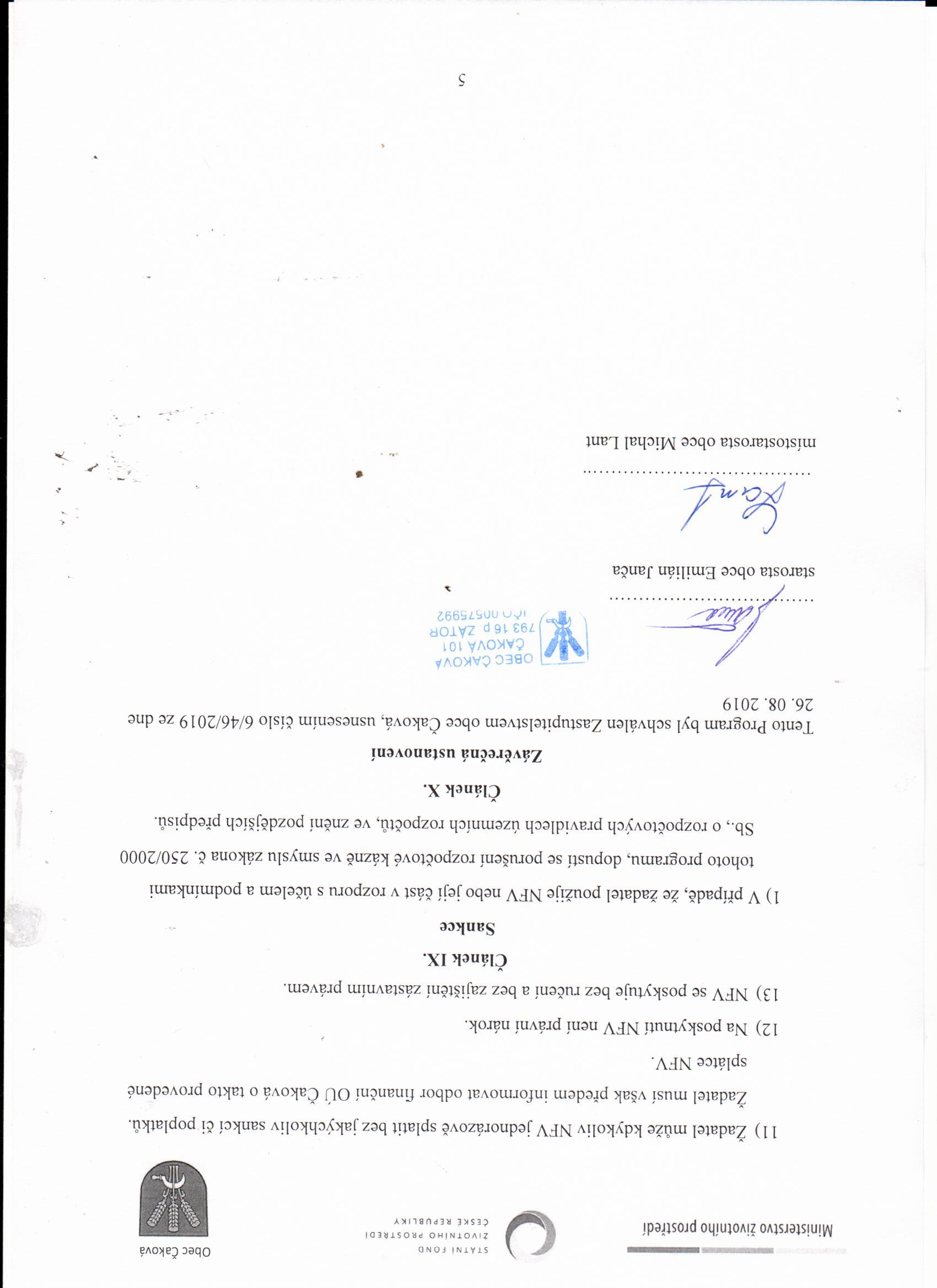 